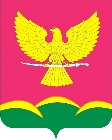 АДМИНИСТРАЦИЯ НОВОТИТАРОВСКОГОСЕЛЬСКОГО ПОСЕЛЕНИЯ ДИНСКОГО РАЙОНАПОСТАНОВЛЕНИЕот 28.01.2022                                                                                             № 38                                                  ст. НовотитаровскаяО включении в реестр муниципальнойсобственности Новотитаровского сельского поселенияДинского района муниципального имущества	В соответствии с Федеральным законом от 06 октября 2003 года № 131-ФЗ «Об общих принципах организации местного самоуправления в Российской Федерации», на основании статей 62, 63 Устава Новотитаровского сельского поселения Динского района, счет-фактуры № 48 от 30.09.2019, п о с т а н о в л я ю:Включить в реестр муниципальной собственности Новотитаровского сельского поселения Динского района муниципальное имущество находящееся в хозяйственном ведении МУП «Коммунальник», согласно перечню (Приложение).Ведущему специалисту финансово-экономического отдела администрации Новотитаровского сельского поселения (Грекова) внести изменения в реестр муниципальной собственности Новотитаровского сельского поселения Динского района, согласно перечню (Приложение).Контроль за выполнением настоящего постановления оставляю за собой.Постановление вступает в силу со дня его подписания.Исполняющий обязанностиглавы Новотитаровскогосельского поселения							Г. Н. ЧернышПРИЛОЖЕНИЕк постановлению администрацииНовотитаровского сельскогопоселения Динского районаот 28.01. 2022 г. № 38ПЕРЕЧЕНЬмуниципального имущества, подлежащего включению в реестр муниципальной собственности Новотитаровского сельского поселения Динского районаНачальник финансово-экономического отдела						       А. А. Кожевникова№ п/пНаименование имуществаДата возникновения права муниципальной собственностиБалансовая стоимость, (руб.)1ACV №3 одноконтурный 51 кВт (котельная 30)201984 870,00